Tudomány fesztivál köntösben – szeptember 25-én újra itt a Kutatók Éjszakája!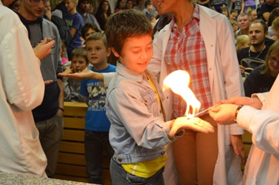 Fényt az éjszakába! – Kísérletek fénnyel, elektromossággalSport és turizmus, avagy vendégségben a Real Madridnál 3-4-5-6-7 dimenziós épületmodellekSzínes kémia a hétköznapokbanMit együnk, mennyit és hogyan mozogjunk?Mi történne, ha földrengés sújtaná Magyarország nagy részét?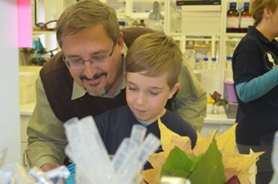 Botanikus kerti kalandtúraMi a kapcsolat a beton története és a piramisok között?Az Univerzum házhoz megy – mobil planetáriumA varázslatos Kelet tudománya és kultúrája A vízipók is „rendes” pók? Víz alatti világunkA végtelen üzenetei – a matematikától a gondolkodásmódigIlyen és hasonlóan érdekes és izgalmas témák várják szeptember 25-én a jubileumi, 10. Kutatók Éjszakáján a Pécsi Tudományegyetem pécsi és szekszárdi helyszínein! A sokéves hagyománynak megfelelően idén is kinyílnak a laborajtók, kicsik és nagyok személyesen találkozhatnak a kutatókkal, kipróbálhatják eszközeiket, találmányaikat, megismerhetik a munkájukat előadások és tudományos-szórakoztató programok keretében.A kutatók a hétköznapokban tapasztalható csodák mögött álló színes egyéniségek - ezt igyekszik bemutatni évről-évre szeptember utolsó péntekén a Kutatók Éjszakája. Egész Európában egy napon tartják az eseményt, melynek célja, hogy megváltoztassa a kutatókról kialakult általános képet, ezáltal minél több fiatalt győzzön meg arról, hogy érdemes a kutatói életpályát választani. Helyszínek:
Pécs, Ifjúság útja 6. (Természettudományi Kar, Egészségtudományi Kar és 			Bölcsészettudományi Kar)	Boszorkány út 2. (Műszaki és Informatikai Kar)	Rókus u. 2. (Általános Orvostudományi Kar Farmakognóziai Intézet)Szekszárd, Rákóczi u. 1. (Kultúratudományi, Pedagógusképző és Vidékfejlesztési Kar)Részletes információk: http://www.kutatokejszakaja.hu/2015/programok/Részletes programajánlatok:PTE Természettudományi Kar (Pécs, Ifjúság útja 6.)Minőségi ismeretterjesztés és szórakozás egyszerre - ezt jelenti a Kutatók Éjszakája, mely évről évre egyre több látogatót vonz, ingyenes programokkal, érdekes látnivalókkal és máskor nem látogatható különleges helyszínekkel. A PTE TTK Ifjúság úti kampuszán immár nyolcadik éve kerül megrendezésre a Kutatók Éjszakája. Szeptember 25-én délután 4 órától várjuk a tudományok világa iránt érdeklődő kicsiket és nagyokat, fiatalokat és idősebbeket! Előadások a természettudományok, sporttudomány és egészségtudomány témakörökben, látogatható laboratóriumok, ételkóstoló, fitnesz aerobic, botanikus kerti kalandtúra és megannyi más, érdekes és izgalmas program várja idén is az érdeklődőket.Programjaink:Jurassic Park – Tudomány vagy fantasztikum?A vízipók is „rendes” pók? Víz alatti világunkFényt az éjszakába! – Kísérletek fénnyel, elektromossággalFeltörve - létezik teljes biztonság vagy minden számítógépes rendszer sebezhető?Szobrot? Lézerrel?A látványos kémia válogatott kísérletei Amerika nemzeti parkjaiPolip, delfin - az „okosok”, panda - a „különleges”, avagy mit árulnak el a genomokMeddig fogyunk? Magyarország demográfiai folyamataiStreet Jam Katics LászlóvalBotanikus kerti kalandtúraMekkora lehet egy sejt? Eukarióta törpék és óriásokSport és turizmus avagy vendégségben a Real Madridnál A legtöbbszörös BL győztes: kvíz a Real Madridról"A láthatatlan légió": Mikroszkopikus lények láthatóvá tétele, vizsgálata Ez is fizika! - Izgalmas fizikai kísérletekÁsványok, kőzetek és őslénymaradványok világaSzulejmán szultán elveszett zarándokvárosa SzigetváronGourmandból gourmet, avagy hogyan válunk műkedvelőből műértővé a gasztronómiai turizmusban?Ez is fizika! - Izgalmas fizikai kísérletek Miről mesélnek a fák?Színes kémia a hétköznapokban Az emberi mozgás szabályozásának modellezése: Neuro-InformatikaFOREX vagy Rolex? Az egyszeri kisbefektető esete az ’apróbetűvel’ az internetes devizakereskedésbenA végtelen üzenetei – a matematikától a gondolkodásmódigA tested nem hazudik III. (Egészséges vagy, esetleg nem?)Lóvá tesz az ember, emberré a ló„Természetesen az egészségért” Táplálkozz egészségesen!Szabad séta a botanikus kertben, üvegházak látogatásaKutatók Éjszakája a PTE Műszaki és Informatikai Karán2015-ben is megrendezésre kerül a Kutatók Éjszakája országos program, amelynek célja, hogy a nagyközönség betekintést nyerjen a legújabb kutatási témákba, személyes élményeken keresztül is találkozhasson a technika és a tudomány világával.A PTE Műszaki és Informatikai Kara is nagyszerű programokkal várja Önt az építészet, a mérnöki szakmák és az informatika területén.Megmutatjuk azt a mérnöki látásmódot, amely országos és nemzetközi tapasztalatokon keresztül mindig az újat kutatja.Várjuk személyesen 2015. szeptember 25-én 16:00-22:00 óráig a PTE MIK Boszorkány út 2. alatti campusán!Jöjjön el hozzánk! Ha kíváncsi az építészeti tervezés újdonságaira, virtuális 3-4-5-6-7 dimenziós épületmodellekre, azokra az építészeti eszközökre, amelyek befolyásolják komfortérzetünket. Ha szívesen hallgatna előadást arról, hogy mi a kapcsolat a beton története és a piramisok között. Ha érdekli, hogy mi történne, ha földrengés sújtaná Magyarország nagy részét. Ezekre a kérdésekre mind választ adunk! Neves szakemberektől tudhatja meg, hogy hogyan csökkentheti fűtésszámláját, megismerheti az energiatermelő berendezések újdonságait, a jövő okos házait. Fedezze fel Ázsia egy-egy országát a településmérnök szemével.Ismerje meg laborjaink titkát, találkozzon nemzetközi versenyeket nyert autóinkkal, az Orcával és a Pneumobillal, beszélgessen fejlesztőikkel.Informatikai kutatásaink leglátványosabb elemeit mutatjuk meg drón segítségével, de láthatják, hogy a szemünk mozgásával irányítani is tudjuk a gépeket.Interaktív kiállításokon keresztül bemutatjuk korunk nagy problémájának megoldását segítő legfrissebb kutatásokat a környezetvédelem terén. Akár ivóvizük minőségét is megvizsgáljuk, és saját hangjuk zajszintjét is megmérhetik.Az összes program ingyenesen látogatható, még a nap zárásaként szervezett éjszakai látogatás a világörökségi helyszínen. „Éjszakai tárlatvezetés a Cella Septichorában – in memoriam Bachman Zoltán” építészmérnök és régészvezetővel indulás a Boszorkány út 2-ből. A programon való részvétel előzetes regisztrációhoz kötött.Regisztráció és további információ a www.kutatok2015.mik.pte.hu oldalon és a www.facebook.com/pmmik oldal eseményeinél. 2015. szeptember 25. (péntek)Egész napos Kutatók Éjszakája program a Pécsi Tudományegyetem szekszárdi karán (Szekszárd, Rákóczi u. 1.)Program előzetes:Helyszín: Szekszárd és Tolna általános- és középiskolái:Kutatók az iskolákban – érdekes előadások, a PTE KPVK kutató oktatóitólHelyszín: KPVK Rákóczi u-i Campus:Az Univerzum házhoz megy – mobil planetáriumi előadások a TM TIE együttműködésévelA makula degeneráció – Előadó: Dr. Vastag Oszkár ov. főorvos (Tm. Balassa János Kórház)Kutatók Éjszakai Kávéháza: A varázslatos Kelet tudománya és kultúrája Tudományos, zenei, irodalmi és gasztronómiai csemegék meglepetésvendégekkel és jó hangulattal.Együttműködő partnereink: Tolna Megyei Tudományos Ismeretterjesztő Egyesület (TM TIE), Tolna Megyei Balassa János Kórház, Magyar Földrajzi Társaság Duna-Vögyi Területi OsztályaA részvétel ingyenes, de regisztrációhoz kötött!A programinformációkat folyamatosan frissítjük: www.kutatokejszakaja.huKarunk új neve 2015. szeptember 1-től: Kultúratudományi, Pedagógusképző és Vidékfejlesztési Kar. A PTE KPVK a jogelőd karok szellemi, kulturális értékeit és hagyományait megőrizve várja a továbbtanulni szándékozókat szekszárdi és pécsi képzési helyszínein.Kövesse figyelemmel megújuló honlapunk információit:www.igyk.pte.hu ; www.kpvk.pte.hu